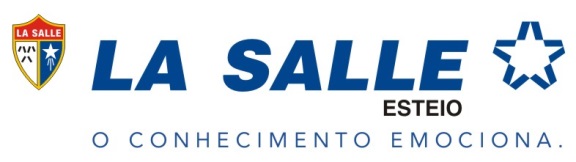 Ensino MédioTEMÁTICA DA PROVA: Água1º dia de Prova: 20/05/15 – 4ª feira – 2º dia de Prova: 21/05/15 – 5ª feira3º dia de Prova: 22/05/15 – 6ª feiraÁREA DO CONHECIMENTOANO/SÉRIEEnsino MédioQUESTÕESLinguagens, Códigos e Suas Tecnologias:Língua Portuguesa – Leitura e interpretaçãoSerão 10 questões de cada componente curricular.Total de 20 questões.Linguagens, Códigos e Suas Tecnologias:Redação – Neste trimestre, serão aproveitadas redações realizadas em sala de aula.Serão 10 questões de cada componente curricular.Total de 20 questões.Linguagens, Códigos e Suas Tecnologias:Língua InglesaSerão 10 questões de cada componente curricular.Total de 20 questões.Linguagens, Códigos e Suas Tecnologias:Arte/ 1ª sérieSerão 10 questões de cada componente curricular.Total de 20 questões.ÁREA DO CONHECIMENTOANO/SÉRIEEnsino MédioQUESTÕESÁrea das Ciências da Natureza, Matemática e Suas Tecnologias:MatemáticaSerão 05 questões de cada componente curricular.Total de 20 questões.Área das Ciências da Natureza, Matemática e Suas Tecnologias:QuímicaSerão 05 questões de cada componente curricular.Total de 20 questões.Área das Ciências da Natureza, Matemática e Suas Tecnologias:FísicaSerão 05 questões de cada componente curricular.Total de 20 questões.Área das Ciências da Natureza, Matemática e Suas Tecnologias:BiologiaSerão 05 questões de cada componente curricular.Total de 20 questões.ÁREA DO CONHECIMENTOANO/SÉRIEEnsino MédioQUESTÕESCiências Humanas:GeografiaSerão 04 questões de cada componente curricular.Total de 20 questões.Ciências Humanas:HistóriaSerão 04 questões de cada componente curricular.Total de 20 questões.Ciências Humanas:Educação ReligiosaSerão 04 questões de cada componente curricular.Total de 20 questões.Ciências Humanas:FilosofiaSerão 04 questões de cada componente curricular.Total de 20 questões.Ciências Humanas:SociologiaSerão 04 questões de cada componente curricular.Total de 20 questões.